	Mondo	NEW YORKNEW YORKDAL 22 AL 27 NOVEMBRE 2024 6 GIORNI - 4 NOTTI€ 749 p.p.PERNOTTAMENTO E PRIMA COLAZIONERiduzione 3/4° Letto € 100 | Supplemento Singola € 609LA QUOTA COMPRENDEPrezzo per persona in camera doppia letto matrimoniale, Volo da Milano in classe economica con bagaglio da stiva, 4 notti in hotel 3*s Four Points Midtwon Times Square o similare in prima colazione, trasferimenti andata e ritorno per l’aeroporto;1 city tour di mezza giornata con guida in italianoLA QUOTA NON COMPRENDETasse aeroportuali 490€ soggette a variazione e obbligatorie, extra, pasti non menzionati, visto o esta obbligatorio, assicurazione medico bagaglio annullamento obbligatoria 69€(spese mediche fino a 50 mila euro); mance per guida e autisti, eventuale adeguamento valutario (1 usd=0,92 eur) tutto quanto non espressamente indicato ne la quota comprende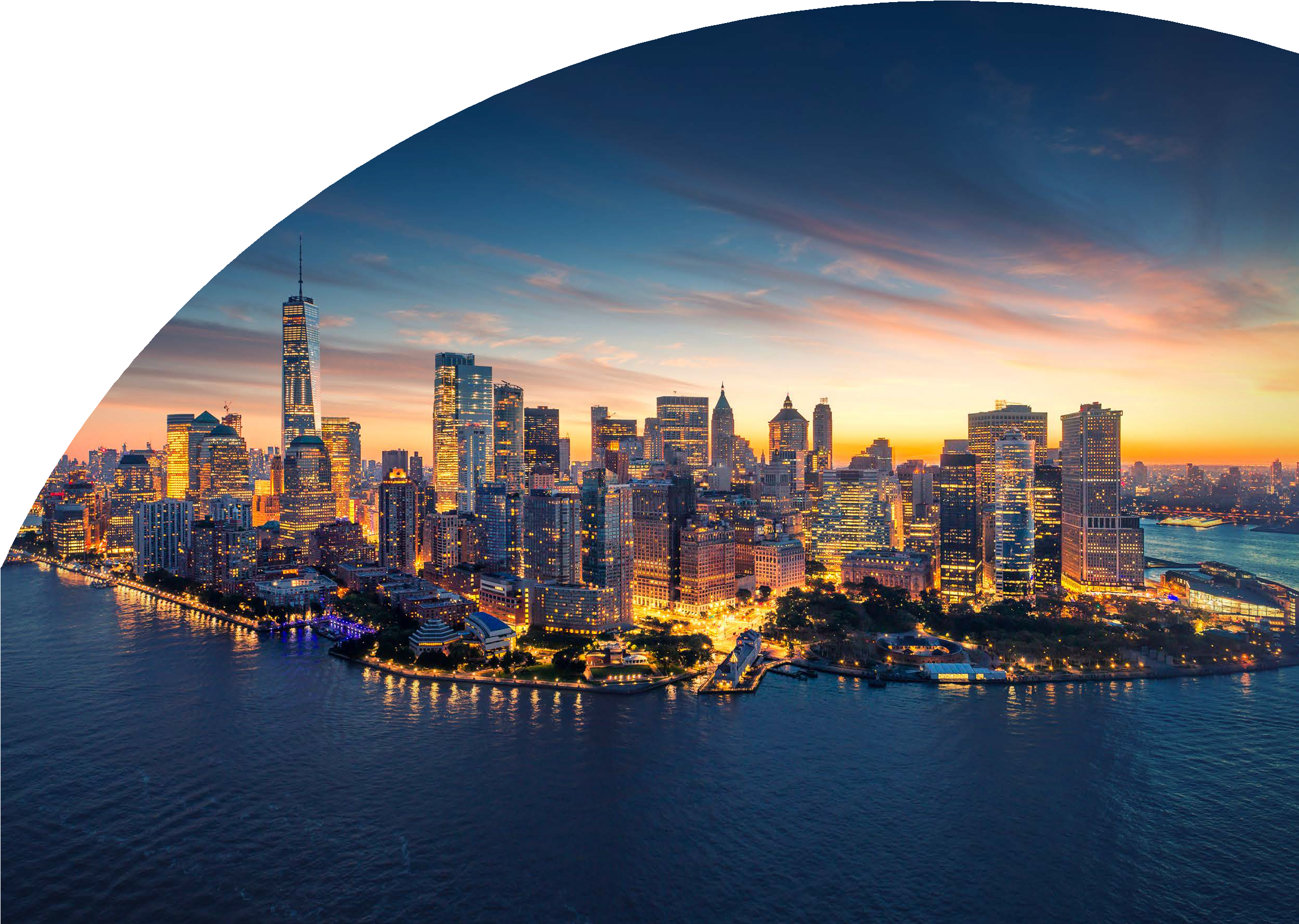 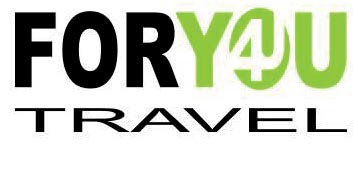 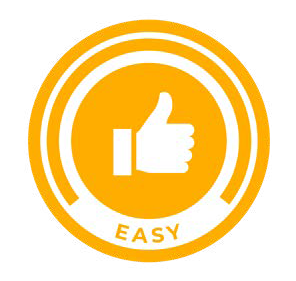 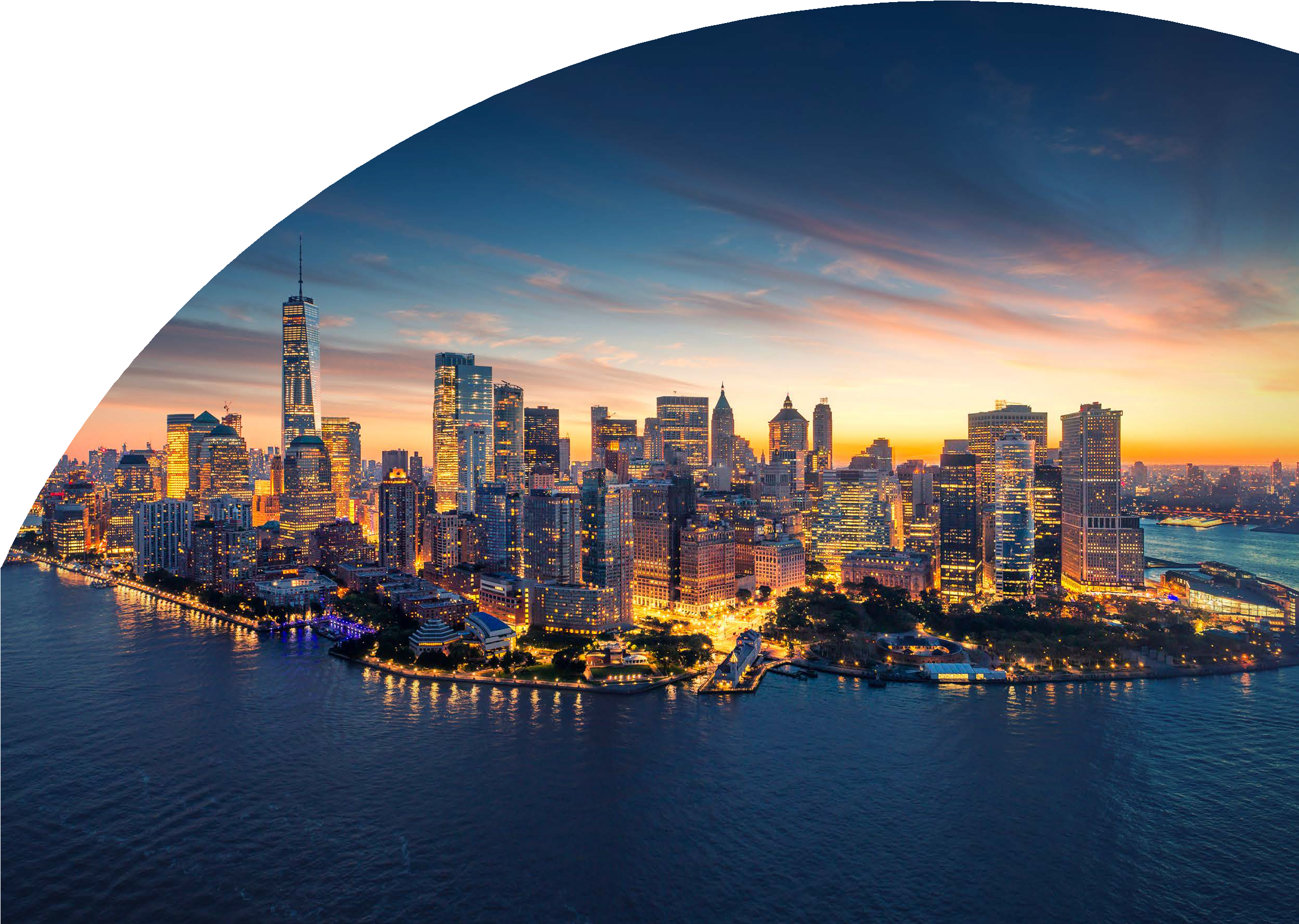 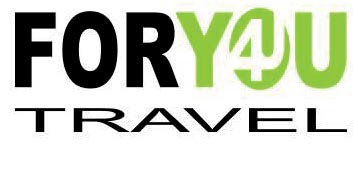 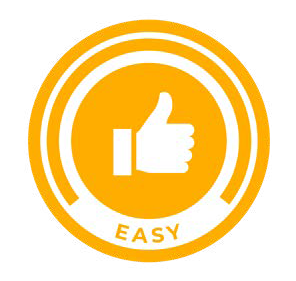 OPERATIVO VOLI22/11/2024 MILANO ROMA 08,00-09,1022/11/2024 ROMA NEW YORK 10,15-14,1526/11/2024 NEW YORK ROMA 16,45-07,05+127/11/2024 ROMA MILANO 09,00-10,10Possibilità di volo diretto su richiesta da malpensa